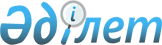 Об утверждении Типового положения о егерской службе субъектов охотничьего и рыбного хозяйств:Приказ Министра сельского хозяйства Республики Казахстан от 26 июня 2015 года № 18-03/578. Зарегистрирован в Министерстве юстиции Республики Казахстан 29 июля 2015 года № 11780.       В соответствии с подпунктом 67) пункта 1 статьи 9 Закона Республики Казахстан от 9 июля 2004 года "Об охране, воспроизводстве и использовании животного мира" ПРИКАЗЫВАЮ:       1. Утвердить прилагаемое Типовое положение о егерской службе субъектов охотничьего и рыбного хозяйств.      2. Комитету лесного хозяйства и животного мира Министерства сельского хозяйства Республики Казахстан в установленном законодательством порядке обеспечить:      1) государственную регистрацию настоящего приказа в Министерстве юстиции Республики Казахстан;      2) в течение десяти календарных дней после государственной регистрации настоящего приказа в Министерстве юстиции Республики Казахстан направление его копии на официальное опубликование в периодические печатные издания и в информационно-правовую систему "Әділет";      3) размещение настоящего приказа на интернет-ресурсе Министерства сельского хозяйства Республики Казахстан.      3. Настоящий приказ вводится в действие по истечении десяти календарных дней после дня его первого официального опубликования. Типовое положение
о егерской службе субъектов охотничьего и рыбного хозяйств
1. Общие положения       1. Настоящее Типовое положение о егерской службе субъектов охотничьего и рыбного хозяйств (далее - Типовое положение) разработано в соответствии с подпунктом 67) пункта 1 статьи 9 Закона Республики Казахстан от 9 июля 2004 года "Об охране, воспроизводстве и использовании животного мира" (далее - Закон) и определяет порядок работы егерской службы.      2. Егерская служба субъектов охотничьего и рыбного хозяйств (далее – егерская служба) является структурным подразделением субъектов охотничьего и рыбного хозяйств, осуществляющим функции охраны животного мира на закрепленных охотничьих угодьях и рыбохозяйственных водоемах и (или) участках.      3. Егерская служба создается приказом директора субъекта охотничьего и рыбного хозяйств и подчиняется ему (руководству).      4. К егерской службе относятся работники субъектов охотничьего и рыбного хозяйств: директора охотничьих и рыбных хозяйств, старшие егеря (при наличии), егеря.      5. Егерская служба создается субъектами охотничьего и рыбного хозяйств за счет собственных средств.      6. Деятельность работников егерской службы основывается на законодательстве Республики Казахстан в области охраны, воспроизводства и использовании животного мира, настоящем Типовом положении.      7. Должностные инструкции работников егерской службы разрабатываются и утверждаются субъектом охотничьего и рыбного хозяйств.      8. В егерскую службу охотничьего и рыбного хозяйства принимаются лица, достигшие восемнадцатилетнего возраста, имеющие право на хранение и ношение огнестрельного оружия и не привлекавшиеся к уголовной ответственности.      9. Директора субъектов охотничьего и рыбного хозяйств после создания егерской службы и приема на работу старших егерей (при наличии), егерей, представляют соответствующую информацию (список работников с указанием фамилии, имени, отчества (при наличии), должности, номера служебного удостоверения и нагрудного знака) в территориальное подразделение ведомства уполномоченного органа в области охраны, воспроизводства и использования животного мира. 2. Полномочия работников егерской службы
и документы, используемые в ее деятельности      10. Права и обязанности егеря:      1) составляет протоколы об административных правонарушениях в соответствии с законодательством Республики Казахстан об административных правонарушениях для обязательной последующей передачи их государственным инспекторам по охране животного мира, в уполномоченный орган в области охраны, воспроизводства и использования животного мира либо в суд;      2) носит служебное оружие и специальную одежду со знаками различия;      3) проверяет у физических и юридических лиц документы на право охоты и рыболовства;      4) изымает огнестрельное оружие за нарушение правил охоты для обязательной последующей передачи органам внутренних дел;      5) изымает орудия добывания, используемые с нарушением законодательства Республики Казахстан в области охраны, воспроизводства и использования животного мира, незаконно добытую продукцию охоты и рыболовства, запрещенные виды орудий добывания для обязательной последующей передачи государственному инспектору по охране животного мира;      6) обеспечивает охрану животного мира на закрепленных охотничьих угодьях и рыбохозяйственных водоемах и (или) участках;      7) пресекает нарушения правил охоты и рыболовства, внутреннего регламента охотничьего хозяйства, противопожарной безопасности, а также установленных ограничений и запретов на пользование животным миром в зонах покоя;      8) требует от физических и юридических лиц прекращения действий, приводящих к гибели животных и нарушению среды их обитания;      9) принимает меры по сохранению среды обитания, условий размножения и мест концентрации объектов животного мира;      10) ведет пропаганду бережного и гуманного отношения к животному миру;      11) принимает меры по оказанию помощи объектам животного мира в случае заболеваний и угрозы гибели при стихийных бедствиях;      12) обеспечивает сохранность аншлагов.      11. В работе егерской службы используются следующие документы:      1) директор:      копия решения местного исполнительного органа области о закреплении охотничьих угодий или рыбохозяйственных водоемов и (или) участков;      договор на ведение охотничьего и (или) рыбного хозяйства;      материалы внутрихозяйственного охотоустройства (для субъектов охотничьего хозяйства);       журнал учета административных правонарушений по форме, утвержденной приказом Генерального Прокурора Республики Казахстан от 10 октября 2014 года № 114 "Об утверждении Инструкции по формированию централизованного учета данных об административных правонарушениях и лицах, их совершивших" (зарегистрированный в Реестре государственной регистрации нормативных правовых актов под № 9869);       журнал регистрации путевок, выданных субъектами охотничьего и рыбного хозяйства по форме, утвержденной приказом исполняющего обязанности Министра сельского хозяйства Республики Казахстан от 27 февраля 2015 года № 18-03/145 "Об утверждении типовой формы путевки, а также Правил ее выдачи" (зарегистрированный в Реестре государственной регистрации нормативных правовых актов под № 10702);      карта-схема охотничьего угодья;      план ведения охотничьего хозяйства;      материалы учета животных;       журнал учета лова рыбных ресурсов и других водных животных (промысловый журнал) по форме, утвержденной приказом Министра сельского хозяйства Республики Казахстан от 13 марта 2012 года № 25-03-02/96 "Об утверждении образцов аншлагов границ охотничьих хозяйств, воспроизводственных участков и зон покоя, рыбохозяйственных водоемов и (или) участков, а также запретные для охоты и рыболовства сроки и места, форму журнала учета лова рыбных ресурсов и других водных животных (промысловый журнал)" (зарегистрированный в Реестре государственной регистрации нормативных правовых актов под № 7573);      2) старший егерь (при наличии), егерь:      служебное удостоверение, выданное субъектом охотничьего и (или) рыбного хозяйства, их объединением (включая объединения охотников и рыболовов);      копия приказа субъекта охотничьего и (или) рыбного хозяйства о закреплении за егерем егерского участка (обхода) и его карта-схема;       разрешение на ношение и хранение служебного оружия. © 2012. РГП на ПХВ «Институт законодательства и правовой информации Республики Казахстан» Министерства юстиции Республики КазахстанМинистрА. МамытбековУтверждено
приказом Министра сельского
хозяйства Республики Казахстан
от 26 июня 2015 года № 18-03/578